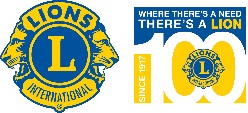 	LIONS CLUB MONTAGNANA - ESTE HOSTAnno Lionistico 2016-2017 del Centenario		Care Socie e cari Soci Lions,il L.C. MONTAGNANA ESTE HOST in Interclub con il L.C. ESTE COLLI EUGANEI		è  lieto di invitarVi  alla seguente serata con cena presso l' Hotel  Beatrice in Este :		Giovedì 17 Novembre 2016 ore 20,00 precise . Relatore						Dott. GIANLUIGI ACCATTOLI			      Vaticanista del Corriere della Sera, che ci intratterrà su 						"BERGOGLIO"		Si è preferito non mettere  un tema specifico, per dare al Dott. Gianluigi Accattoli, 		la possibilità di spaziare nel mondo di "PAPA FRANCESCO" con la massima libertà, 		e consentire ai presenti di fare le domande che ritengono più interessanti 		sull'illustre ed autorevole personaggio.		Con l'augurio di vedervi tutti presenti, consorti ed amici compresi ; invitandoVi  ad  			informare il nostro Cerimoniere per la Vostra eventuale assenza, ringrazio per		 l'attenzione e porgo i saluti più cari.		Este, li 05 Novembre 2016																Il Presidente								      Eliseo Saggiorato		P.S: Abito scuro - Contributo cena € 35,00Presidente : Eliseo Saggiorato - Cell. 348.3046073 - eliseo.saggiorato@gmail.comSegretario : Giovanni Maria Poletti - Cell. 349.6463510 - polettigm@gmail.comTesoriere : Franco Rovere - Cell. 335.213830 - franco.rovere53@gmail.comCerimoniere : Attilio Fontana - Cell. 339.5305126 - attilio.fontana@fontanaprosciutti.it